Appendix ASurvey of Terminology for C-Arm Each group of figures shows the C-arm starting at one position, then moving one way and the other through ONE JOINT in the C-arm. What would you call the movements in picture 1? Picture 2?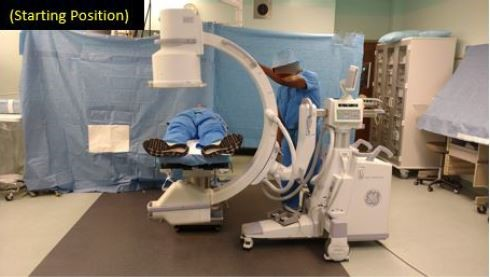 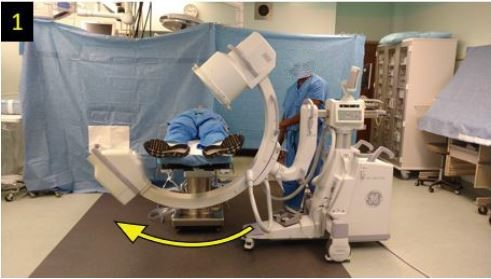 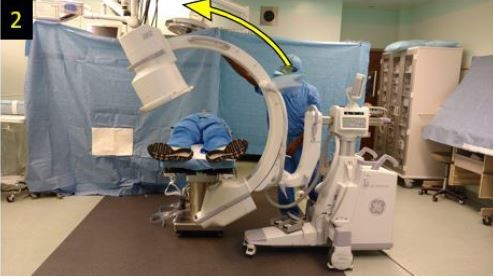 What would you call the movements in picture 1? Picture 2?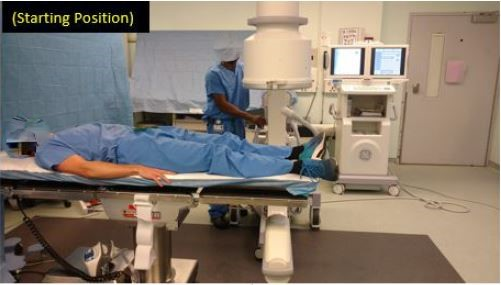 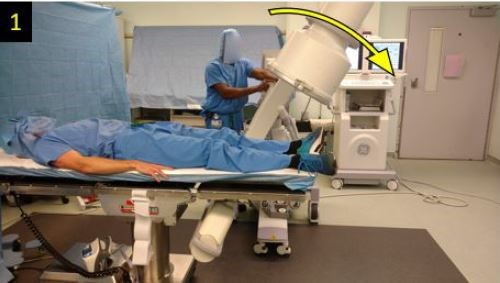 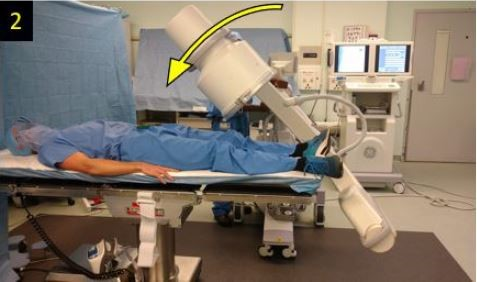 What would you call the movements in picture 1? Picture 2?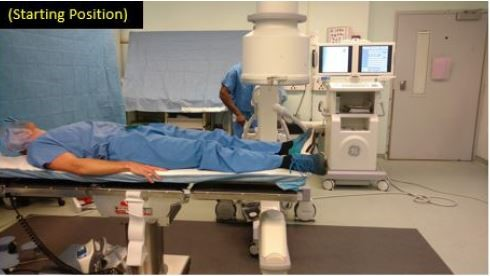 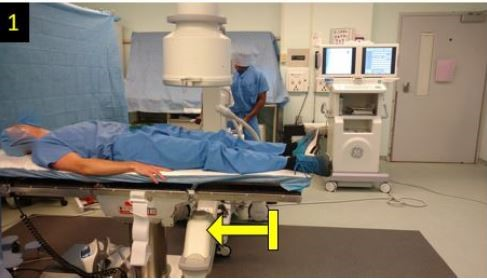 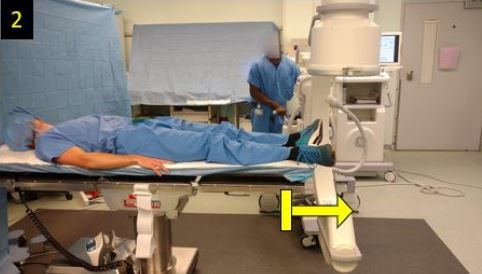 What would you call the movements in picture 1? Picture 2?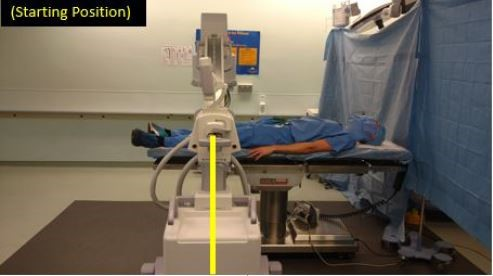 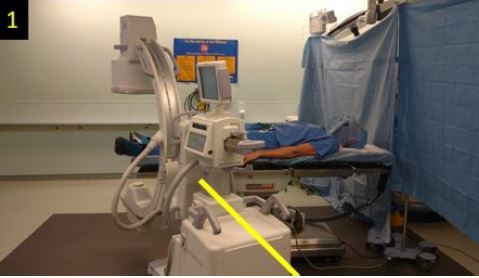 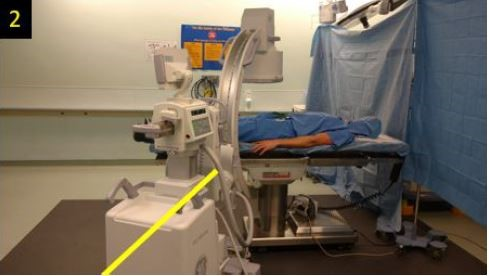 What would you call the movements in picture 1? Picture 2?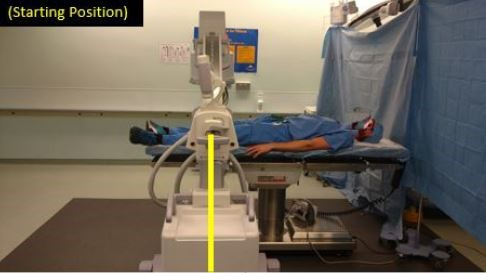 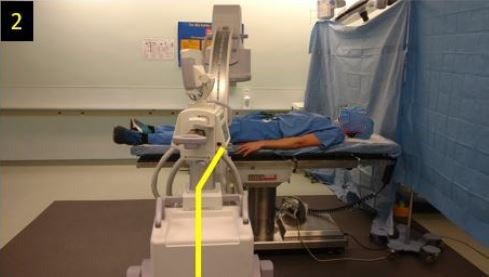 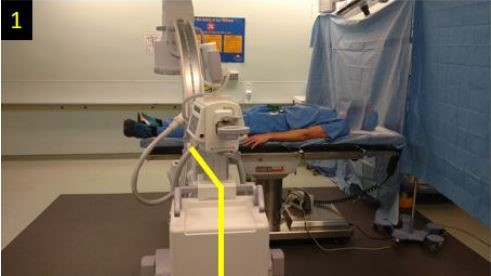 What would you call the movements in picture 1? Picture 2?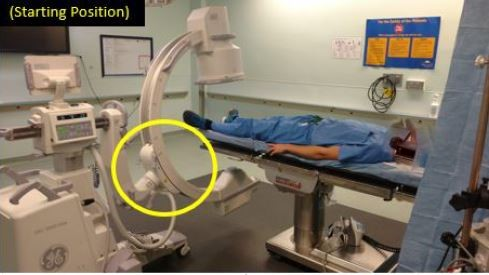 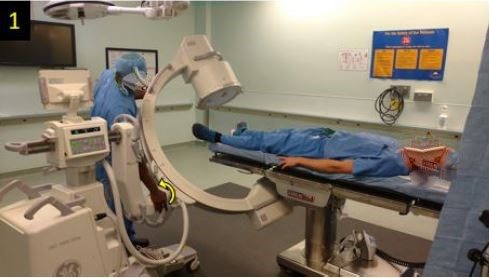 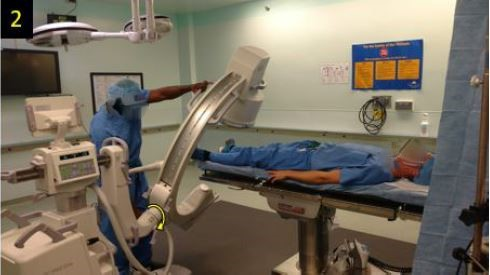 What would you call the movements in picture 1? Picture 2?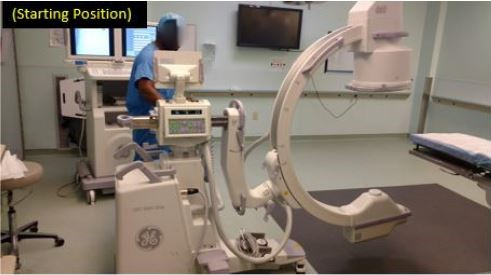 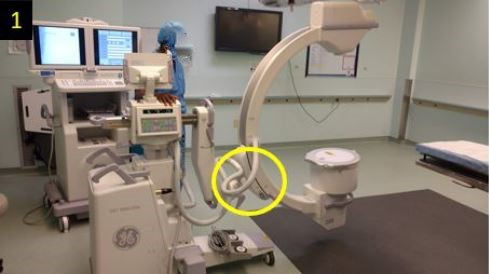 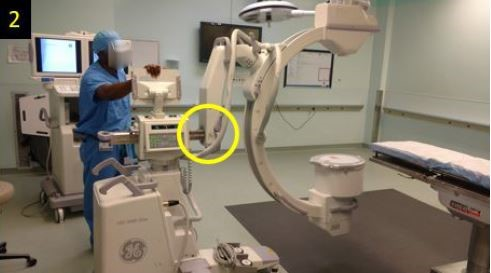 What would you call the movements in picture 1? Picture 2?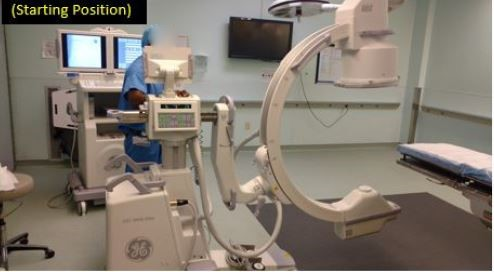 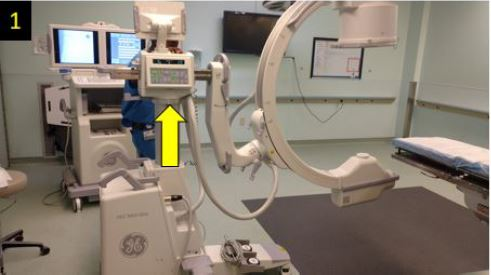 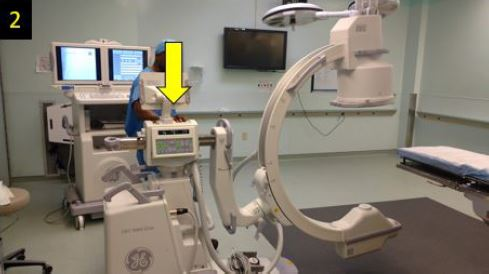 What would you call the movements in picture 1? Picture 2?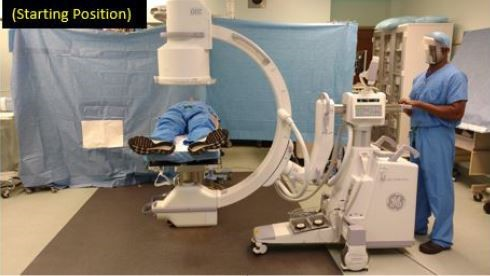 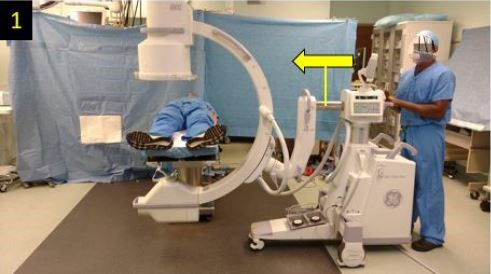 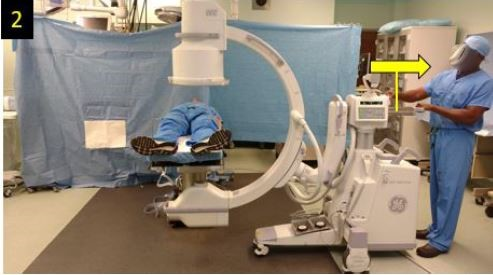 What would you call the movements in picture 1? Picture 2?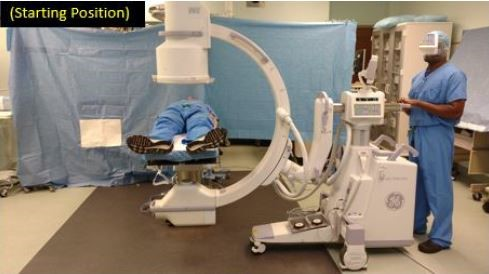 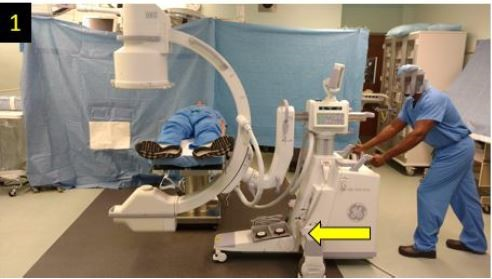 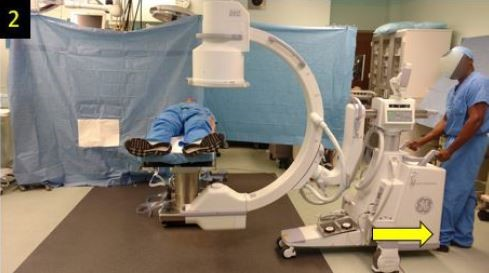 